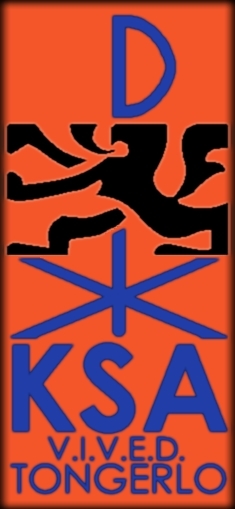 Beste jong-knapen, Hier is hij dan de eerste kalender van het nieuw ksa-jaar! Jullie mogen ons altijd een berichtje sturen als jullie niet kunnen komen,  zodat wij een idee hebben met hoeveel we gaan zijn. Denk er aan om altijd kleren aan te doen aangepast aan het weer, die ook vuil mogen worden. Zet ook je naam in je hemd en vlaarke zodat we deze terug kunnen bezorgen als er eentje kwijt raakt! Voor diegene die nog niet opnieuw inschreven zijn en het lidgeld dus nog niet betaald hebben is het lidgeld €40 te storten op BE87 7785 9366 3394.Tot binnenkort!ActiviteitenkalenderJong-knapenWat?Wanneer?Hoe laat?Waar?Meebrengen?KennismakingsspelenZondag 24 oktober 202114u00 tot 16u00‘t HeemHeel veel goesting in het nieuwe jaar met de tofste leiders!Wat?Wanneer?Hoe laat?Waar?Meebrengen?HalloweentochtZaterdag 30 oktober 202120u00 tot 22u00‘t Heem Zaklamp, warme kleren en verkleed je zo eng mogelijk! Wat?Wanneer?Hoe laat?Waar?Meebrengen?Paracommando bosspelZondag 7 november 202114u00 tot 17u00‘t HeemFiets om tot aan het bos te geraken! LegerkledijWat?Wanneer?Hoe laat?Waar?Meebrengen?Jong-Knapen GamesZondag 28 november 2021 14u00 tot 16u00 ‘t HeemSportkleren, je beste beentje!Wat?Wanneer?Hoe laat?Meebrengen?Sinterklaas spelZondag 5 december 2021 14u00 tot 16u00Goed humeur!  wat?Wanneer?Hoe laatMeebrengen?VerrassingsactiviteitZondag 12 december 202114u00 tot 16u00Makkelijke kleren